Publicado en Badajoz el 19/04/2016 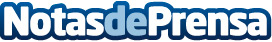 General Book II: todo lo que tienes que saberComo cada mes de abril, CRISTIAN LAY sorprende con su nuevo catálogo. General Book II viene acompañado de muchas novedades y de un aire fresco muy primaveral. Bisutería y complementos de moda para ir a la última esta temporada, ¡lo mprescindible! Desde bisutería a los relojes de más calidad, todas las novedades están en el nuevo General Book II de CRISTIAN LAY  Datos de contacto:CRISTIAN LAYNota de prensa publicada en: https://www.notasdeprensa.es/general-book-ii-todo-lo-que-tienes-que-saber Categorias: Moda Sociedad http://www.notasdeprensa.es